Информационное письмо!Возрастные группы: мл.юноши и мл.девушки (2010 г.р.) категория А без ограничений ( не ниже 7 гыпа)мл.юноши и мл.девушки (2010 г.р.,), (до 6 гыпа) категория Б только для спортсменов г. Москвыюноши и девушки 2007-2009 г.р. (до 6 гыпа) категория Б только для спортсменов г. Москвыюноши и девушки (2007-2009 г.р.), ЕКП Мин. спортаюниоры и юниорки (2004-2006 г.р), ЕКП Мин. спортамужчины и женщины (2004 г.р. и старше.) ЕКП Мин. спорта      Заявки на участие во Всероссийских соревнованиях «Кубок ТАЭКВОН», среди возрастной категории юноши и девушки 2007-2009 г.р. (ЕКП), юниоры и юниорки 2004-2006 г.р. (ЕКП), мужчины и женщины 2004 г.р. и старше (ЕКП) подаются отдельно.      Заявки на участие в XI открытом турнире по Тхэквондо ВТФ «Юные таланты» среди возрастной категории мл. юноши и мл. девушки (2010 г.р.) категория А, Б и юноши и девушки 2007-2009 г.р. категория Б , подаются отдельно. (только для спортсменов г. Москвы)Если спортсмен на официальном взвешивание не попадает в свою весовую категорию заявленной в электронной заявке, переход спортсмена из одной весовой в другую весовую категорию оплачивается в размере 500 рублей.После прохождения мандатной комиссии стартовый взнос возврату не подлежит.Предварительные заявки на участие во Всероссийских соревнованиях «Кубок ТАЭКВОН» и XI открытый турнир «Юные таланты » высылаем на  электронную почту: taekwon_talanti@mail.ru до 23:00 25 апреля 2021 годаПрограмма Соревнований:30 апреляДень приезда.Мандатная комиссии.Мандатная комиссия для всех участников соревнований с 10.00 до 19.00 по адресу: ГБУ спортивная школа № 29 Хамовники Москомспорта, Многофункциональный спортивный комплекс «Жаворонки», по адресу: Россия, Московская область, Одинцовский городской округ, сельское поселение Жаворонское.Взвешивание      30 апреля 13.00-15.00 взвешивание участников первого дня соревнований мужчины и женщины 2004 г.р. и старше (ЕКП) (все весовые категории) по адресу: ГБУ спортивная школа № 29 Хамовники Москомспорта, Многофункциональный спортивный комплекс «Жаворонки», по адресу: Россия, Московская область, Одинцовский городской округ, сельское поселение Жаворонское.  15.00-17.00 взвешивание участников первого дня соревнований девушки 2007-2009 г.р. (ЕКП) (все весовые категории) по адресу: ГБУ спортивная школа № 29 Хамовники Москомспорта, Многофункциональный спортивный комплекс «Жаворонки», по адресу: Россия, Московская область, Одинцовский городской округ, сельское поселение Жаворонское.17.00-19.00 взвешивание участников первого дня соревнований юноши 2007-2009 г.р. (ЕКП) (все весовые категории) по адресу: ГБУ спортивная школа № 29 Хамовники Москомспорта, Многофункциональный спортивный комплекс «Жаворонки», по адресу: Россия, Московская область, Одинцовский городской округ, сельское поселение Жаворонское. 1 мая (первый день соревнований)8.00-8.30 – случайное взвешивание среди юношей и девушек 2007-2009 г.р. (все весовые категории), мужчины и женщины 2004 г.р. и старше (все весовые категории).9.00 –13.00 – предварительные поединки среди юношей и девушек 2007-2009 г.р. (все весовые категории), мужчины и женщины 2004 г.р. и старше (все весовые категории).11.00-13.00 взвешивание участников второго дня соревнований среди юниоров и юниорок 2004-2006 г.р. (все весовые категории) по адресу: ГБУ спортивная школа № 29 Хамовники Москомспорта, Многофункциональный спортивный комплекс «Жаворонки», по адресу: Россия, Московская область, Одинцовский городской округ, сельское поселение Жаворонское.13.00-15.00 взвешивание участников второго дня соревнований : Категория А (без ограничений по уровню подготовленности спортсмена)	Младшие юноши и младшие девушки 2010 г.р.(без ограничений)Категория Б (до 6 гыпа включительно)	Младшие юноши и младшие девушки 2010 г.р. только для спортсменов г. Москвы	Юноши и девушки 2007-2009 г.р. только для спортсменов г. МосквыПо адресу:  (ГБУ спортивная школа № 29 Хамовники Москомспорта, Многофункциональный спортивный комплекс «Жаворонки», по адресу: Россия, Московская область, Одинцовский городской округ, сельское поселение Жаворонское.13.00-13.30- торжественное открытие соревнований13.30-14.00- обед14.00-20.30- продолжение поединков20.30-21.00 – награждение победителей и призеров первого дня соревнований.2 мая (второй день соревнований)8.00-8.30 – случайное взвешивание среди юниоров и юниорок 2004-2006 г.р. (ЕКП )(все весовые категории)9.00-13.00 – начало соревнований среди юниоров и юниорок 2004-2006 г.р. (ЕКП) (все весовые категории).8.00-8.30 – случайное взвешивание среди Категория А (без ограничений по уровню подготовленности спортсмена)	Младшие юноши и младшие девушки 2010 г.р. Категория Б (до 6 гыпа включительно)	Младшие юноши и младшие девушки 2010 г.р. только для спортсменов г. Москвы	Юноши и девушки 2007-2009 г.р. только для спортсменов г. Москвы9.00-13.00 – начало соревнований Категория А (без ограничений по уровню подготовленности спортсмена)	Младшие юноши и младшие девушки 2010 г.р. Категория Б (до 6 гыпа включительно)	Младшие юноши и младшие девушки 2010 г.р. только для спортсменов г. Москвы	Юноши и девушки 2007-2009 г.р. только для спортсменов г. Москвы13.00-14.00- обед14.00-20.30- продолжение поединков20.30-21.00 – награждение победителей и призеров второго дня соревнований.3 маяДень отъезда        После окончания приема заявок в электронном виде (25 апреля - день окончания приема заявок) будет дополнительно разослана программа соревнований по времени (с утра, после обеда). Просьба всем представителям, тренерам в заявке указать номер контактного телефона, где есть ВОТСАП, будет создана группа для рассылки информации по турниру.       Представители и тренеры команд, если у вас будут спортсмены, которые по каким-то причинам не будут участвовать на наших соревнованиях. Просьба до 25 апреля оповестить орг. комитет о том, что спортсмена не будет. Иначе на мандатной комиссии вам придется оплачивать за него полностью стартовый внос.        В возрастных категориях юноши и девушки 2007-2009 г.р , юниоры и юниорки 2004-2006 г.р., мужчины и женщины 2004 г.р. и старше поединки будут проводиться с использованием электронных жилетов и электронных шлемов фирмы «KP&P» c использованием электронных носков (электронных носки организаторами выдаваться не будут) и системы VIDEO REPLAY        В возрастных категориях младшие юноши и младшие девушки 2010 г.р в Категории А и Категории Б, юноши и девушки 2007-2009 г.р Категория Б  поединки будут проводиться с использованием электронных жилетов и электронных шлемов фирмы «KP&P» c использованием электронных носков (электронных носки организаторами выдаваться не будут) и системы VIDEO REPLAY (по усмотрению организаторов соревнований (полуфиналы и финалы)        Эл. футы фирмы KP&P выдаваться организаторами не будут, для приобретения эл. фут будет организованна точка продаж.Благотворительный (стартовый) взнос Всероссийские соревнования «Кубок ТАЭКВОН» ЕКП Мин. спорта юноши и девушки 2007-2009 г.р , юниоры и юниорки 2004-2006 г.р., мужчины и женщины 2004 г.р. и старше - 2500 рублей за каждого участника.Благотворительный (стартовый) взнос XI открытый турнир «Юные таланты»  юноши и девушки 2007-2009 г.р категория Б, младшие юноши и младшие девушки 2010 г.р. категория А, Б -2000 рублей за каждого участникаБлаготворительный (стартовый) взнос XI открытый турнир «Юные таланты» «Пхумсэ» все возрастные категории -2000 рублей за каждого участника в одном виде программы.         Чемпионы, призеры чемпионата России среди мужчин и женщин в 2020 году, победители первенств России среди юношей и девушек, юниоров и юниорок в 2020 году освобождаются от благотворительного (стартового) взноса. На мандатной комиссии необходимо предоставить диплом, грамоту и копию протокола хода соревнований, за занятое место на Чемпионате или Первенстве России.         Обращаем ваше внимание на то, что наши Всероссийские соревнования «Кубок ТАЭКВОН» включены в ЕКП Мин.спорта РФ по следующим возрастным категориям:        Юноши и девушки 12-14 лет,        Юниоры и юниорки 15-17 лет,        Мужчины и женщины.По результатам наших соревнованиях спортсменам можно будет присвоить 1,2 разряды, Кандидат в мастера спорта России, Мастер спорта России.          По итогам соревнований будут определены победитель и призеры в общекомандном зачете по всем возрастам, а также в каждой возрастной категории (включенные в ЕКП) будут награждаться команда-победитель и команда-призеров кубками. (юноши и девушки 2007-2009, юниоры и юниорки 2004-2006, мужчины и женщины 2004 г.р. и старше)Командный зачёт определяется по общему количеству баллов на основании следующих критериев:- один балл за каждого участника (команды), который вошёл в зону соревнований после прохождения основного взвешивания- один балл за каждую победу- дополнительно за золотую медаль 120 баллов-дополнительно за серебряную медаль 50 баллов-дополнительно за бронзовую медаль 20 балловВ общекомандном зачете соревнований от РОО «Спортивный клуб ТАЭКВОН»Команды занявшие:1 место, награждаются кубком, грамотой2 место, награждаются кубком, грамотой3 место, награждаются кубком, грамотойТрансферДля Вашего удобства наши партнеры-транспортная компания, которая сможет встретить вас с аэропортов г. Москвы и ж/д вокзалов с хорошей скидкой на трансфер.Кому необходим трансфер, просьба обращаться по тел:+7 (903) 011-31-15 ЕленаЭлектронная почта: Lena-197777@list.ruКодовое слово «ТХЭКВОНДО»Проживание На территории проведения соревнований (ГБУ спортивная школа № 29 Хамовники Москомспорта, Многофункциональный спортивный комплекс «Жаворонки», по адресу: Россия, Московская область, Одинцовский городской округ, сельское поселение Жаворонское, есть отличная гостиница на 100 мест. Заявки на проживание высылаем до 10 апреля 2021 года.По вопросам размещения в данной гостинице просьба связываться с ответственным по размещению Питерская Полина Игоревна тел. +7 (905) 756-11-02, e-mail.:   taekwon_polina003@mail.ruКонтактная информация:Председатель оргкомитета - Ким Александр Григорьевич тел. +7 (926) 526-36-78Адрес электронной почты: taekwon_talanti@mail.ruГлавный судья – Пося Павел Николаевич тел. +7 (903) 564-90-91По вопросам связанным с дисциплиной пхумсэ, просим обращаться к Пося Виталию Николаевичу тел. +7 (905) 513-19-77Ждем Вас на наших соревнованиях! 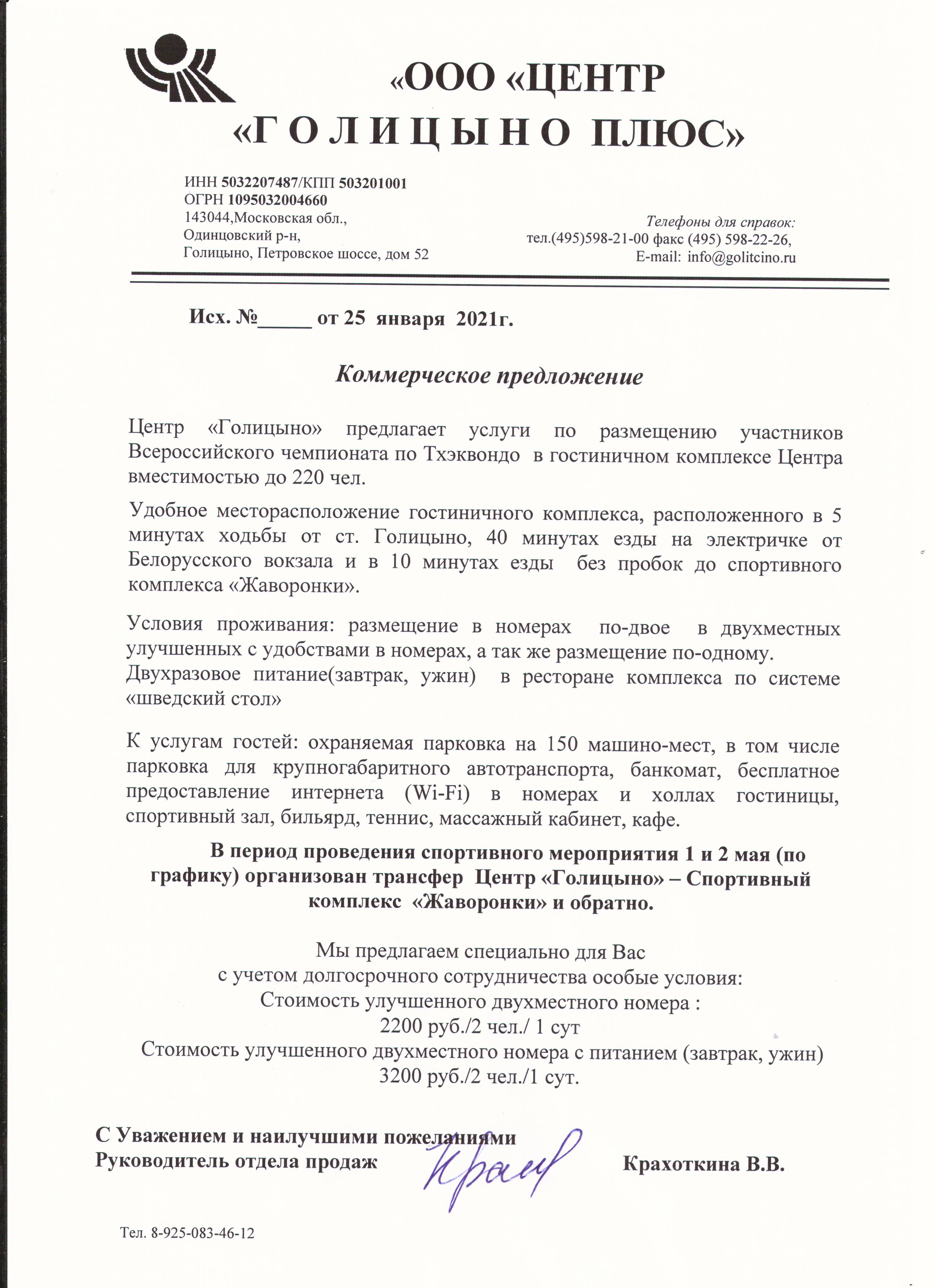 